VocabularyOn the Move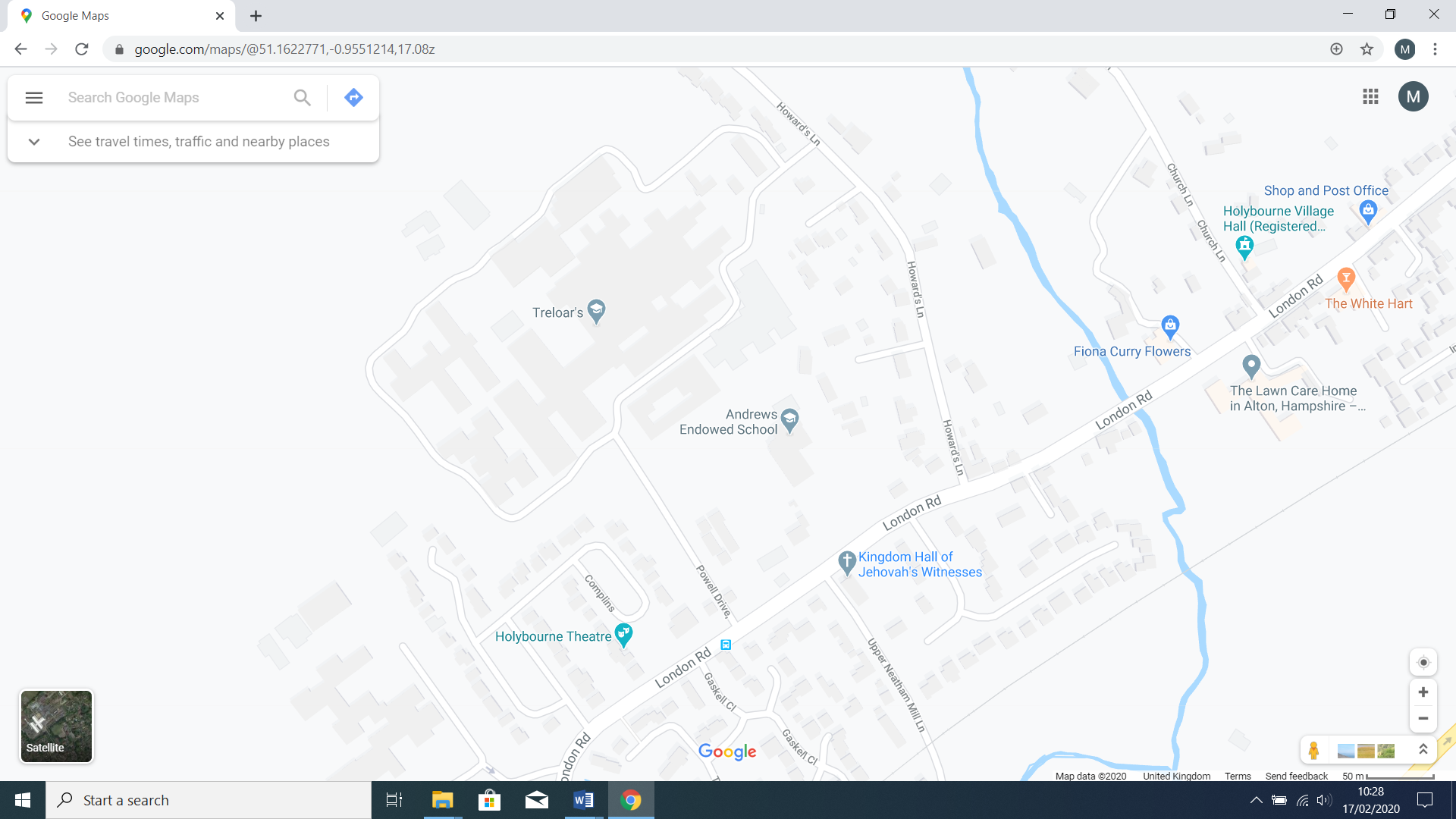 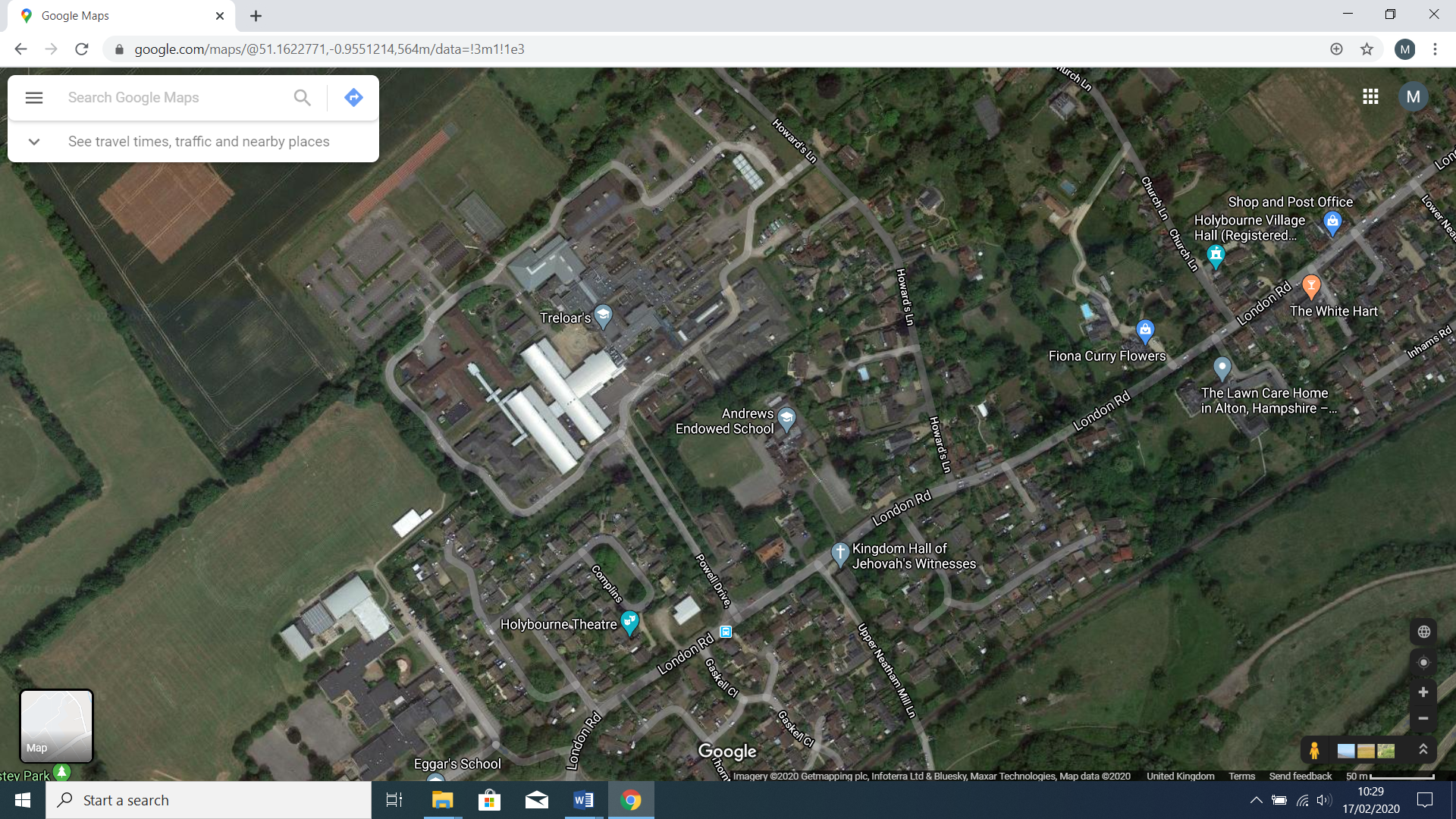 FactsAtlases, maps and satellite navigation can help us find our way around.We can plan routes using maps at different scales.We can explore and compare human settlements using maps and GIS (Geographic Information Systems)Geographical features are important when deciding the location of a facility (such as a school)Maps and plans use symbols and these can be interpreted using a key. 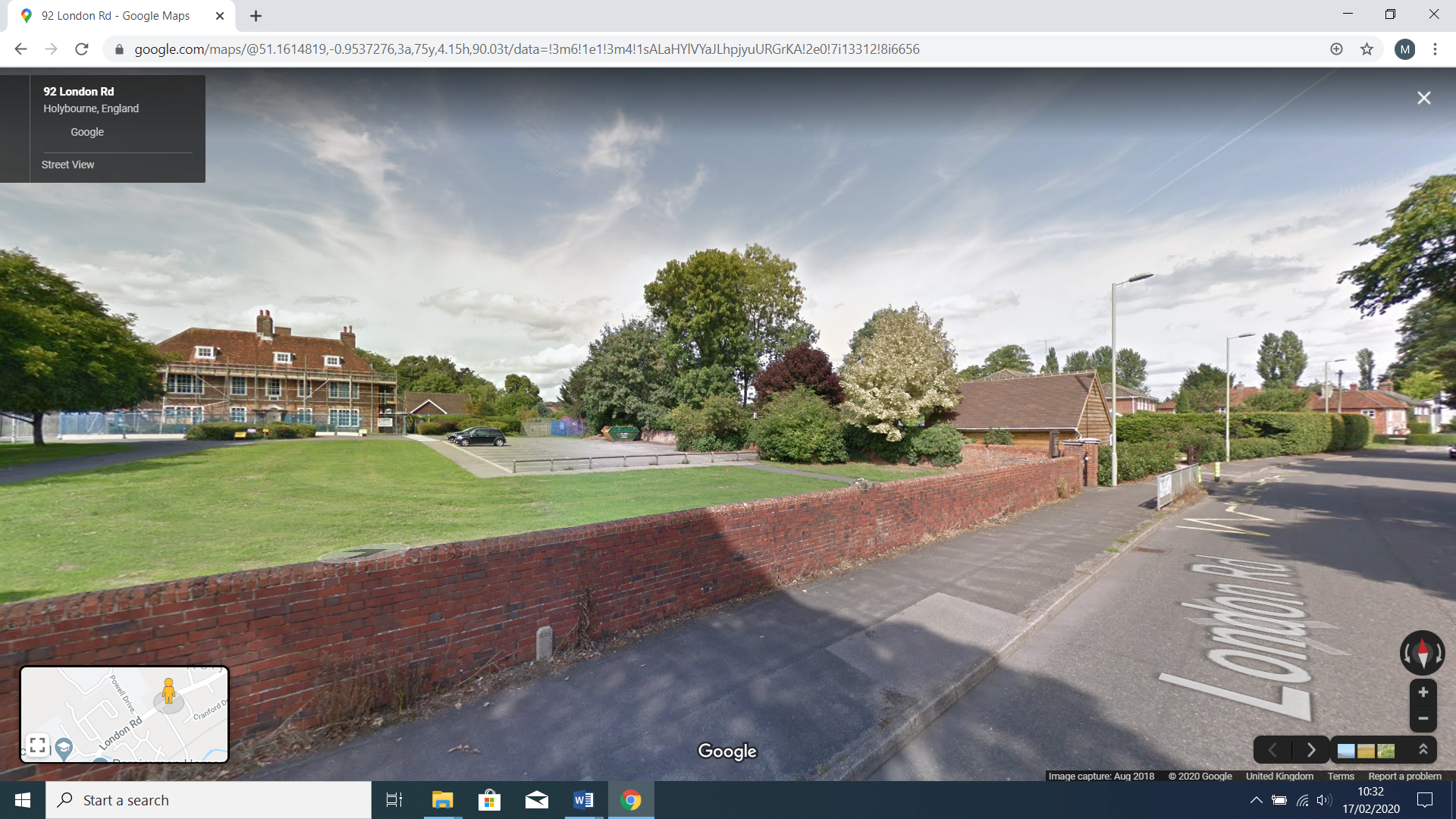 CountryA large area of land where people live under the same government or have the same culture.ContinentOne of the earth's seven major areas of land. The continents are Africa, Antarctica, Asia, Australia, Europe, North America, and South America.UKCountry comprised of 4 nations – England, Northern Ireland, Scotland and Wales EquatorThe imaginary line around the earth’s surface equidistant from the north and south poleHuman featuresFeatures of the landscape that are man made.Natural featuresFeatures of the land scape that are natural.CityA place in Britain that has received the title from the crownTownA built up area that is larger than a village and smaller than a cityVillageA small group of houses in a country area, usually larger than a hamlet HamletA small settlement smaller than a village and strictly without a churchUrbanA built up area such as a town or a cityRuralA countryside areaLocalThe area close byAgricultureLand used for producing crops and feeding, breeding and raising livestockArable farmLand used for growing cropsBusinessBuying and selling goodsShopA place where goods and services are soldOfficeA room or a building being used for businessDairy farmLand used for rearing cows to produce milkIndustryProcessing raw materials and make them into goodsDevelopmentTo grow and change, usually for the betterFactoryA building or group of buildings containing a plant assembly for the manufacture of goods.FarmAn area of land used to grow crops or animalsHigh StreetMain street of a town containing shops, banks and other important businessesHouseA building for humans to live inSemi-detachedA house joined to another by a shared wallDetached houseA house that stands aloneTerracedA row of houses joined togetherFlatsA large building divided into separate living areas